Reseña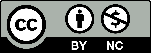 									ISSN 0717-4152 impresoISSN 2735-6345 onlineHéctor Pino, La comprensión del amor. Ediciones UCSC, Concepción (Chile) 2023. 100 pp. ISBN: 000-00-00-0000-0Lorem ipsum dolor sit amet, consectetur adipiscing elit. Aliquam tempus fringilla neque nec eleifend. Fusce eget elit libero. Mauris pellentesque efficitur elit, at hendrerit velit vulputate hendrerit. Vivamus scelerisque urna a lorem ultricies, eu blandit mauris vulputate. Praesent congue, mauris a iaculis dignissim, mauris dui lobortis justo, quis efficitur nunc enim non orci. Vestibulum eget placerat nunc. Aenean molestie in ipsum sagittis suscipit.Nunc vulputate maximus tincidunt. Nam sodales nisl enim, nec scelerisque magna porta egestas. Etiam tempor venenatis libero, in venenatis urna finibus id. Nam lectus leo, ultrices vel sapien at, gravida tempor urna. Phasellus hendrerit, eros non semper suscipit, justo ante dignissim tortor, ut fringilla ipsum sem a massa. Morbi convallis blandit erat, tristique pharetra arcu hendrerit aliquam. Aliquam bibendum scelerisque sodales. Maecenas aliquet leo vel felis efficitur convallis. Fusce luctus condimentum nibh, sit amet vehicula nisi sagittis et. Phasellus mauris nisl, fermentum eget tristique sit amet, blandit nec velit.Ut pretium sodales odio, ut malesuada augue tempus sed. Pellentesque pellentesque justo quis sapien accumsan, a finibus risus ornare. Suspendisse ultricies augue et massa feugiat mattis. Proin porta, nisl a efficitur egestas, magna mi elementum neque, nec sagittis nisi odio ac elit. Vestibulum nunc nunc, gravida nec rhoncus in, lacinia id mauris. Sed viverra dictum ligula, eu auctor nibh eleifend vel. Sed eu fermentum arcu. Quisque venenatis magna nisi, euismod venenatis sapien consectetur in. Nunc varius neque quis turpis pharetra egestas. Maecenas vitae dapibus nulla. Morbi nulla felis, viverra id suscipit blandit, molestie sed lectus. Ut nec diam pulvinar lorem commodo sodales.NombreAfiliación académicaCorreo electrónicohtpps://orcid.org/0000-0000-0000-0000